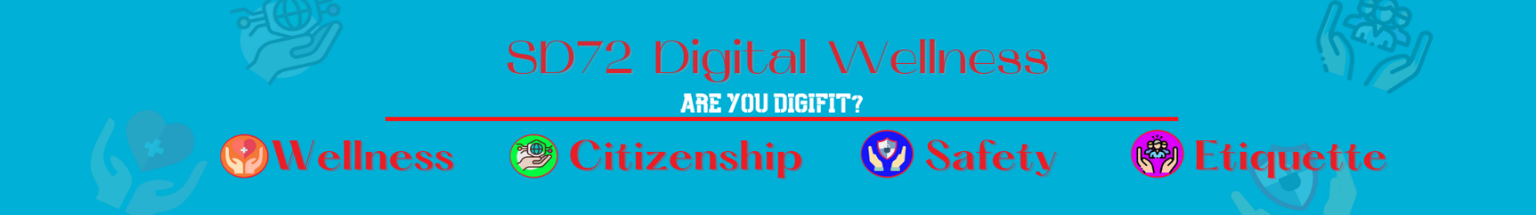 Emoji EmotionsGame Scenarios I am playing a game that my mom has approved.  But I want to buy something that will help me win the game.  I clicked on the link that does this. My friend from school recommended a website to me.  I’ve never been on it before but it looks like fun.  I was on a webpage that my parents approved but I accidentally clicked on a link that went to a new page.I THINK I typed the correct word for a website, but it went to one that has pictures of I don’t think my mom would like me seeing.My teacher from school recommended a website to me.  It is one we use at school.A friend Joseph sent me a chat message in a game we play online and he wants me to respond to him.I clicked on a link in my game and a window popped up asking me to download a special tool I needs to play further in the game.I did an internet search for a picture.  But when I clicked on the link I thought would take me to the picture, it brought me to a site JUST for adults.I took a silly picture of my best friend.  I want to upload to a site that will allow me to share this online.  My sister said she’d help me with it.